INDEPENDENCE DAY PARADE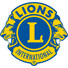 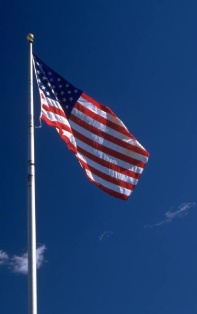 RESPONSE FORMParade Date – Tuesday, July 4, 2023(Rain Date - Saturday, July 8th)Start Time:   10:00 A. M.End Time:  12:00 Noon (approximate)I/We will enter:  Marching Unit	Float		Band		Individual Marcher(Circle one)		   			 Other			Cannot ParticipateI/We would prefer to be located in the parade at the:        Beginning        Center	     End(Circle one)Group/Individual Name: 	________________________________________________Leader:			________________________________________________Address:			________________________________________________				________________________________________________Phone:			________________________________________________E Mail Address		________________________________________________Fee (if applicable)		 $____________________Please return form to: Randy Long, Parade Chairman	or	Tim Andris115 Lyster Road				509 West Heather RoadOreland, PA  19075				Oreland, PA 19075Cell (215) 693-9000				Cell (267) 280-7676randy@jaena.com				timandris1@gmail.com